.In association with the partner dance of the same name choreographed by David Dabbs#32 count intro - NO TAGS OR RESTARTSForward rock. Back. Hold. Back rock. Forward. HoldRight lock step forward. Hold.  Step. Pivot half turn Right. Step. BrushForward rock. Back. Hold. Back rock. Forward. HoldRight lock step forward. Hold.  Step. Pivot quarter turn Right. Cross. PointCross. Point. Cross. Point. Jazz box quarter turn Right. CrossSide Right. Hold. Back rock. Recover. Side Left. Hold. Back rock. RecoverVine Right. Cross. Right side rock. Cross.  HoldVine Left. Cross. Left side rock. Cross. HoldCross. Hold. Cross. Hold. Step. Pivot half turn Left. Step. HoldRun forward x 3. Hold. Sway Right. Hold. Sway Left. HoldStart againAnother Ex In Mexico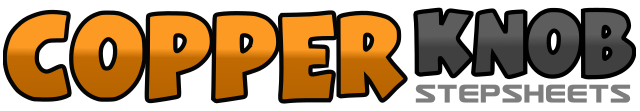 .......Count:80Wall:2Level:Improver.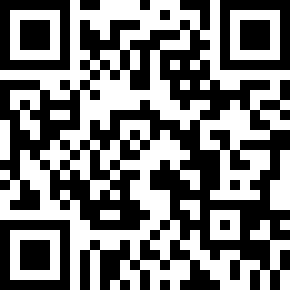 Choreographer:Gaye Teather (UK) - September 2019Gaye Teather (UK) - September 2019Gaye Teather (UK) - September 2019Gaye Teather (UK) - September 2019Gaye Teather (UK) - September 2019.Music:Another Ex in Mexico - Marcus Lindsey : (CD: Marcus Lindsey. iTunes and Amazon)Another Ex in Mexico - Marcus Lindsey : (CD: Marcus Lindsey. iTunes and Amazon)Another Ex in Mexico - Marcus Lindsey : (CD: Marcus Lindsey. iTunes and Amazon)Another Ex in Mexico - Marcus Lindsey : (CD: Marcus Lindsey. iTunes and Amazon)Another Ex in Mexico - Marcus Lindsey : (CD: Marcus Lindsey. iTunes and Amazon)........1 – 4Rock forward on Right. Recover onto Left. Step back on Right. Hold5 – 8Rock back on Left. Recover onto Right. Step forward on Left. Hold1 – 4Step forward on Right. Lock Left behind Right. Step forward on Right. Hold5 – 8Step forward on Left. Pivot half turn Right. Step forward on Left. Brush Right foot forward (6 o’clock)1 – 4Rock forward on Right. Recover onto Left. Step back on Right. Hold5 – 8Rock back on Left. Recover onto Right. Step forward on Left. Hold1 – 4Step forward on Right. Lock Left behind Right. Step forward on Right. Hold5 – 8Step forward on Left. Pivot quarter turn Right. Cross Left over Right. Point Right to Right side (9 o’clock)1 - 4Cross Right over Left. Point Left to Left side. Cross Left over Right. Point Right to Right side5 – 8Cross Right over Left. Step back on Left. Quarter turn Right stepping Right to Right. Cross Left over Right (12 o’clock)1 – 4Long step on Right to Right side. Hold. Rock back on Left. Recover onto Right5 – 8Long step on Left to Left side. Hold. Rock back on Right. Recover onto Left1 – 4Step Right to Right side. Cross Left behind Right. Step Right to Right side.  Cross Left over Right5 – 8Rock Right to Right side. Recover onto Left. Cross Right over Left. Hold1 – 4Step Left to Left side. Cross Right behind Left. Step Left to Left side. Cross Right over Left5 – 8Rock Left to Left side. Recover onto Right. Cross Left over Right. Hold1 – 4Cross step Right over Left. Hold. Cross step Left over Right. Hold (travel slightly forward on cross steps)5 – 8Step forward on Right. Pivot half turn Left. Step forward on Right. Hold1 – 4Small running steps forward stepping Left. Right. Left. Hold5 – 8Step Right to Right side swaying to Right. Hold. Recover onto Left swaying Left. Hold